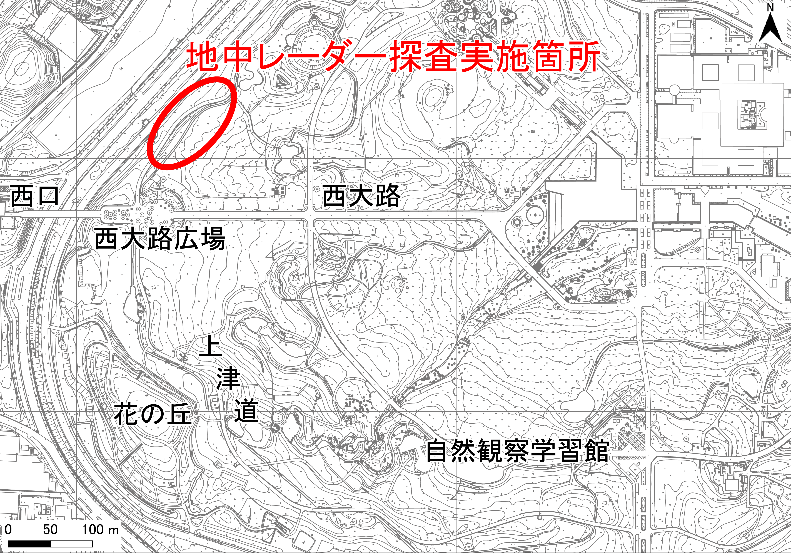 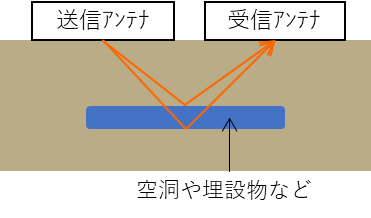 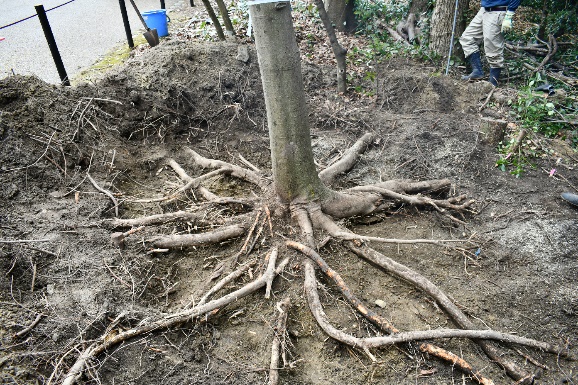 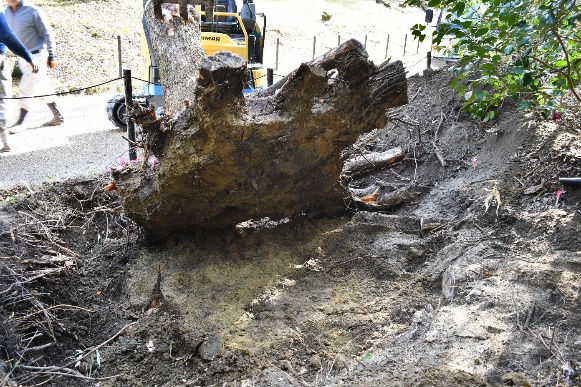 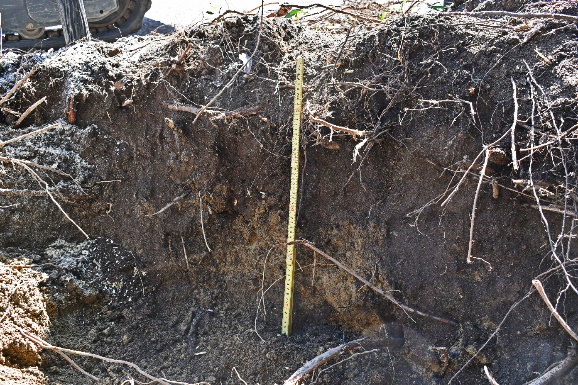 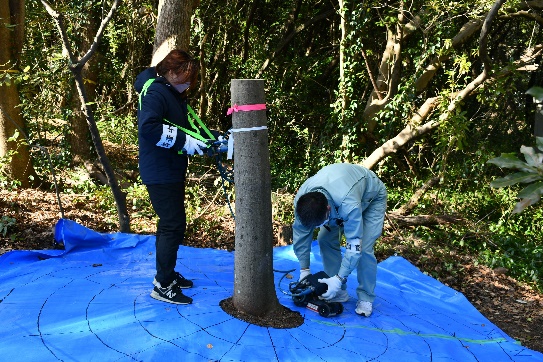 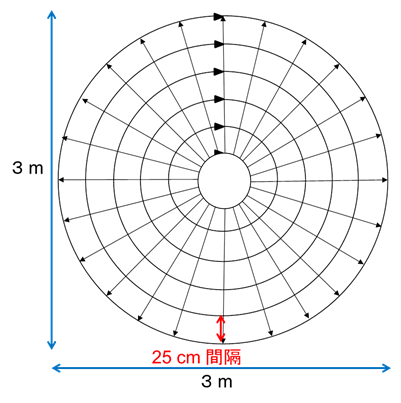 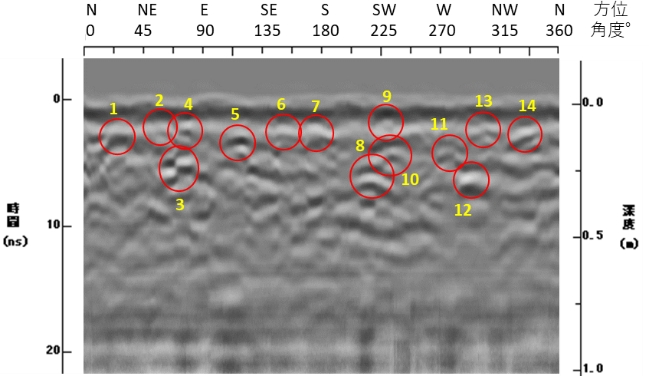 a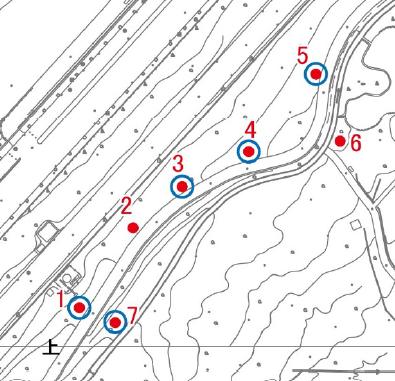 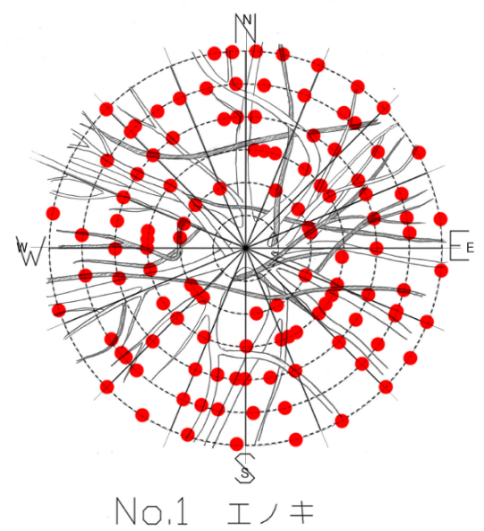 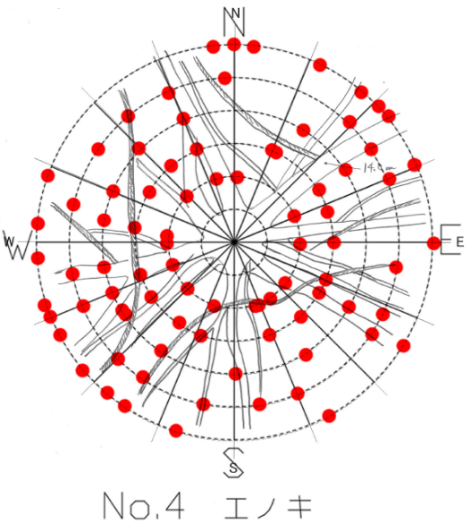 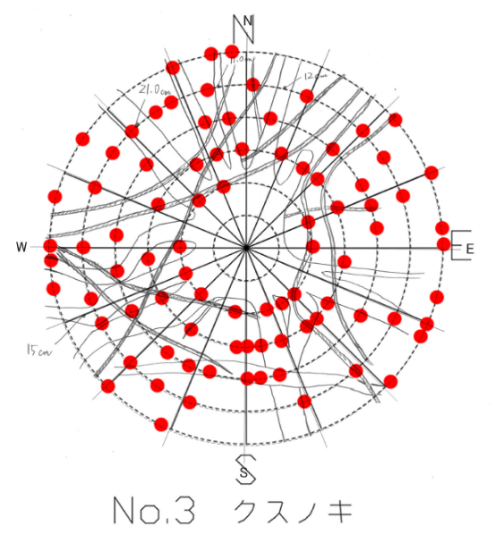 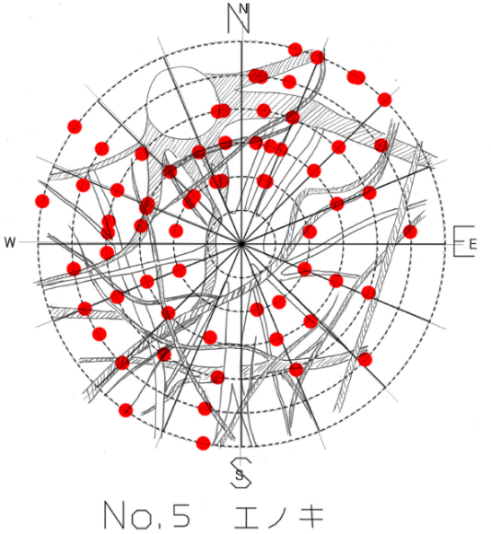 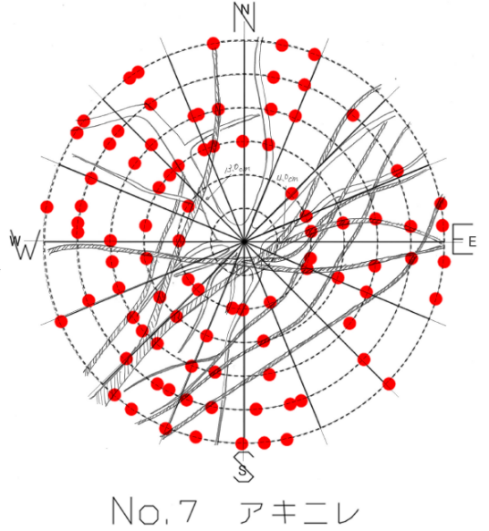 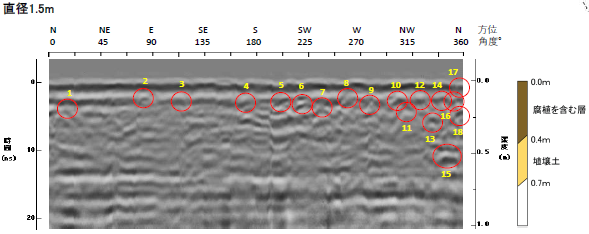 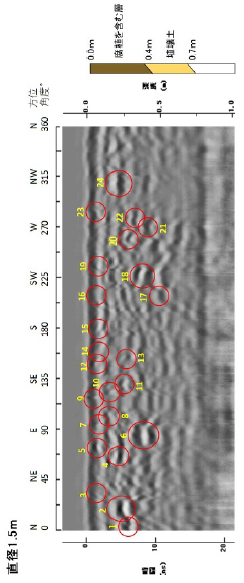 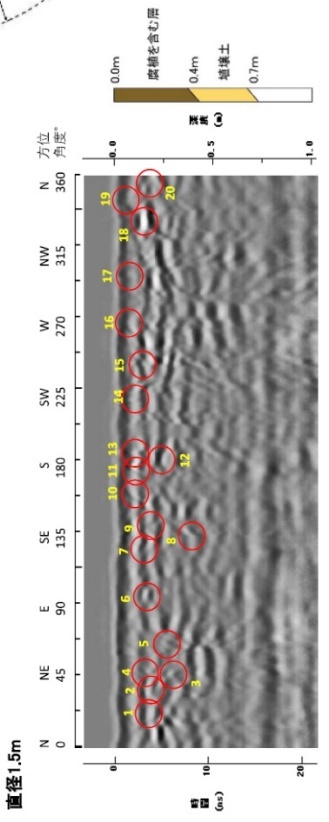 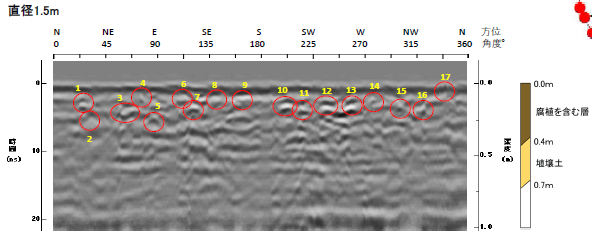 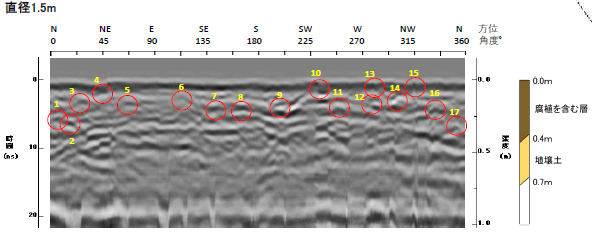 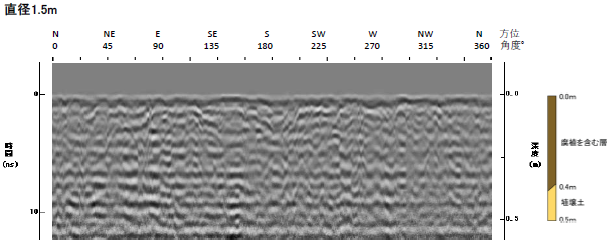 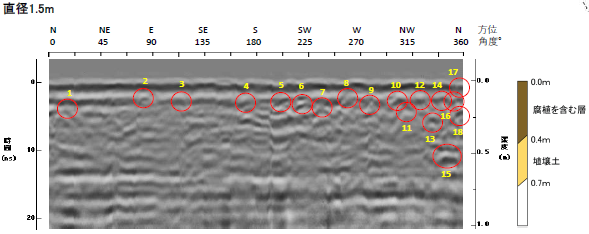 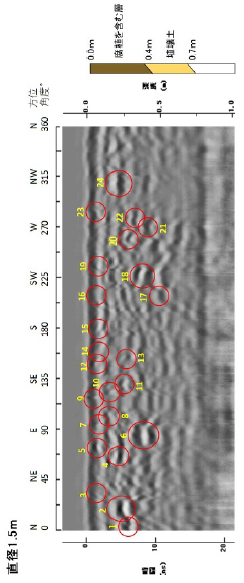 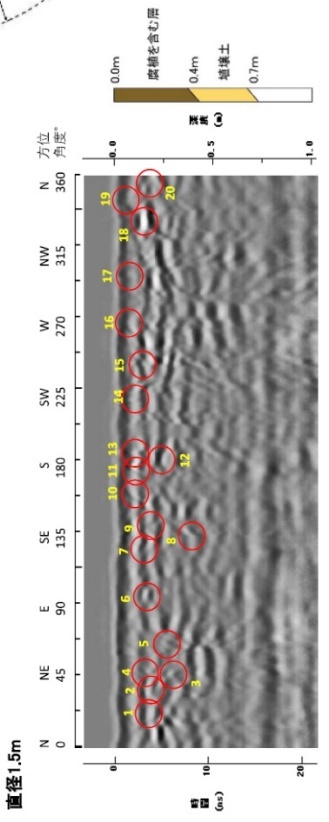 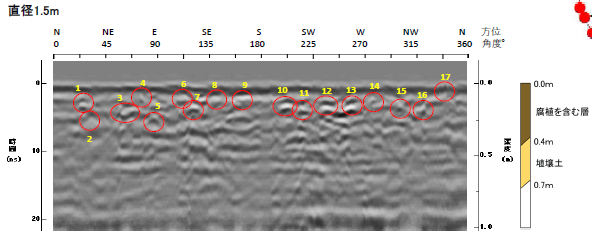 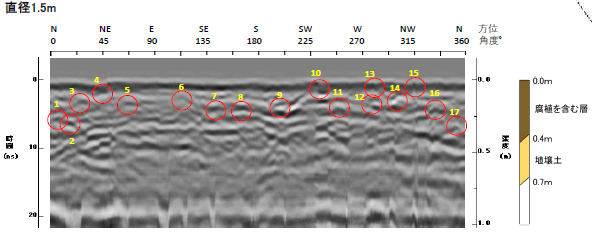 